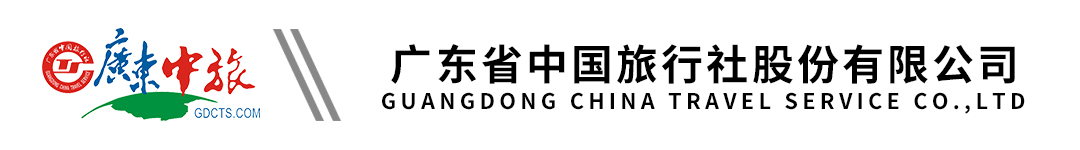 【赏花系列】日本本州极尚金钻双古都畅游6天   （广州往返  东阪）行程单行程安排费用说明购物点其他说明产品编号JP16923SIWUYUEFSYGZDB出发地广州市目的地日本-京都-大阪-东京行程天数6去程交通飞机返程交通飞机参考航班第一天    广州--东京  CZ385  0925/1420第一天    广州--东京  CZ385  0925/1420第一天    广州--东京  CZ385  0925/1420第一天    广州--东京  CZ385  0925/1420第一天    广州--东京  CZ385  0925/1420产品亮点季节限定：富士芝樱祭或河口湖大石公园欣赏季节性花海、奈良春日大社观赏紫藤花或矢田寺观赏紫阳花季节限定：富士芝樱祭或河口湖大石公园欣赏季节性花海、奈良春日大社观赏紫藤花或矢田寺观赏紫阳花季节限定：富士芝樱祭或河口湖大石公园欣赏季节性花海、奈良春日大社观赏紫藤花或矢田寺观赏紫阳花季节限定：富士芝樱祭或河口湖大石公园欣赏季节性花海、奈良春日大社观赏紫藤花或矢田寺观赏紫阳花季节限定：富士芝樱祭或河口湖大石公园欣赏季节性花海、奈良春日大社观赏紫藤花或矢田寺观赏紫阳花天数行程详情用餐住宿D1广州--东京羽田机场-台场 AQUA CITY --台场海滨公园（仅限及 15:30 前扺达航班，如航班不 允许，则自动放弃此景点，不做另行通知）早餐：X     午餐：X     晚餐：X   台场希尔顿酒店 或 东京湾喜来登酒店 或 新宿京王酒店 或 同级D2浅草雷门观音寺-仲见世商店街--皇居二重桥--银座--秋叶原动漫街早餐：√     午餐：日式烤肉料理或 Shabu Shabu 火锅(餐标价值 2000 日元)     晚餐：温泉会席料理或丰盛和洋自助餐(餐标价值 3000 日元)   汤岛高尔夫俱乐部温泉酒店 或 富之湖温泉酒店 或 富士山一号温泉酒店 或 同级D3世界文化遗产及米其林三星级景点：富士山风景区- 富士山五合目（天气及交通情况许可）-地震体验馆 或 富 士山资料馆（视乎行程顺序及交通情况而定）--[首都圈最大规模]富士芝樱祭(4 月 15 日至 5 月 28 日开催)早餐：√     午餐：富士山乡土鲍鱼料理(餐标价值 4000 日元）     晚餐：X   滨松大仓酒店 或 岐阜都酒店 或 滨名湖海洋酒店 或同级D4京都-（自费租借和服自由拍照及散策）--[世 界 遗 产 ]清 水 寺 （ 含 门 票 ） -二三年坂古街--祗园花见小路--伏见稻荷神社-千本鸟居--酒店早餐：√     午餐：神户牛肉料理(餐标价值 4000 日元)     晚餐：X   京都御宿野乃酒店 或 奈良御宿野乃酒店 或 奈良日航酒店 或同级D5奈 良 东 大 寺 神 鹿 公 园 —春日大社-万叶植物园（紫藤祭）或矢田寺（紫阳花开催：6 月上旬至 7 月上旬）大 阪 城 公 园 (不 登 城 ) — 茶 道 体 验 --综合免税店-心斋桥．道顿崛-酒店早餐：√     午餐：蟹道乐螃蟹御膳(餐标价值 4000 日元)     晚餐：X   大阪湾王子酒店 或 大阪喜来登都酒店 或 神户海港酒店 或 同级D6大阪关空机场--广州早餐：√     午餐：X     晚餐：X   无费用包含 全程经济舱往返国际机票、全程燃油税、机场税 全程经济舱往返国际机票、全程燃油税、机场税 全程经济舱往返国际机票、全程燃油税、机场税费用不包含 出入境行李海关课税 出入境行李海关课税 出入境行李海关课税项目类型描述停留时间参考价格综合免税店保健品、药品、电子产品等60 分钟预订须知1. 此线路最低成团人数 16 人，如收客数不足 16 人时，本公司会提前 5 天更改线路出行或延期或退回所交团款，旅行社不承担违约责任。保险信息本线路无导游安排的自费游览项目, 协议入1店